Уважаемые родители, друзья, партнеры дошкольной организации!Предлагаем Вашему вниманию публичный доклад по результатам деятельности детского сада за 2015 – 2016  учебный год.     Муниципальное дошкольное образовательное учреждение «Детский сад № 221»          является звеном муниципальной системы образования города Ярославля и обеспечивает образование детей раннего и дошкольного возраста. Количество мест по  площадям – 227. В 2015 -2016 учебном году  количество детей посещающих учреждение возросло с 246 до 257 обучающихся. В детском саду имеется 11 групп, из них 2 - для детей раннего возраста от 1,5 до 3 лет , 9 - для детей дошкольного возраста, в том числе  2 группы логопедические для детей с тяжелыми нарушениями речи (ОНР) старшего и подготовительного возраста.     В детском саду продолжил работу консультационный пункт. За 2015 - 2016 учебный год для родителей было проведено 64 консультации .     Успешно работал клуб «Мамина школа» для родителей воспитанников групп раннего возраста. Количество его посещающих остается стабильно высоким и составляет    57 человек, многие из которых посещали мероприятия неоднократно (сайт МДОУ раздел  «Мамина школа»).     Детский сад в соответствии с лицензией 76 Л02 № 0000424 имеет право оказывать образовательные услуги по  дошкольному образованию и дополнительному образованию детей и взрослых.     Управление детским садом строится на принципах единоначалия и самоуправления, что предполагает активное взаимодействие администрации и педагогического коллектива и  способствует повышению самосознания и ответственности каждого работника.  В детском саду развиты следующие формы самоуправления: общее собрание трудового коллектива, совет педагогов, совет родителей, комиссия по урегулированию споров между участниками образовательных отношений, управляющий совет.      Административно-управленческую работу детского сада обеспечивает следующий кадровый состав: заведующий Исаева Татьяна Георгиевна, старший воспитатель Доманская Ирина Александровна, старший воспитатель Шестакова Ольга Львовна, заместитель заведующего по административно-хозяйственной работе Осокина Ольга Николаевна, главный бухгалтер Пересёлова Ольга Сергеевна, старшая медицинская сестра Соседенко Александра Сергеевна. Управляющий Совет работал согласно плана-графика на 2015-2016 учебный год (приложение «План – график работы «Управляющего совета»).     Образовательный  процесс строится  в соответствии с общеобразовательной программой муниципального дошкольного образовательного учреждения «Детского сада № 221».     Одним из приоритетных направлений работы учреждения является физкультурно-оздоровительная деятельность. Разработана и активно внедряется оздоровительная программа с  использованием здоровьесберегающих технологий (сайт МДОУ «Оздоровительная программа МДОУ «Детский сад № 221»). Сохранение и укрепление здоровья воспитанников обеспечивается реализацией следующих направлений: обеспечения здорового образа жизни, гарантий здоровья на основе современных медико – педагогических и здоровьесберегающих технологий, заботы о социальном благополучии ребенка, охраны психического здоровья и всестороннего развития ребенка в деятельности.      В  2015 - 2016 учебном году педагоги при реализации «Оздоровительной программы МДОУ «Детский сад № 221»  акцентировали внимание на использование здоровьесберегающих технологий и социального партнерства с родителями.                                         Прослеживаются  стабильно положительные результаты состояния здоровья детей.      Увеличилось количество воспитанников с I группой здоровья на 6 %  и составляет  14,1 %, 78,5 % -  имеют II группу здоровья, количество детей с III группой здоровья уменьшилось на 1,2 % и составляет   10,1 %.  Пропуски по болезни на одного ребенка увеличились на 1%  в связи с увеличением контингента детей и составили 20,5.   Индекс здоровья уменьшился с  17 % до 11,5 % по сравнению с предыдущим годом (приложение «Результаты  состояния здоровья детей»).     Вторым приоритетным направлением работы детского сада является коррекционно-речевая деятельность. Работой по профилактике и коррекции речевых недостатков охвачено 35 детей. В 2015 - 2016 учебном году из 13 выпускников 10 детей (77%) с чистой речью и 3 ребенка (23%) со значительным улучшением. 10 воспитанникам детского сада, посещающим общеобразовательные группы и имеющим рекомендации ПМПК учителями-логопедами оказывались индивидуальные  услуги по коррекции нарушений развития речи.     В целях обеспечения всестороннего развития детей по запросам родителей оказывались дополнительные платные образовательные услуги. В учебном году успешно функционировали 8 кружков, в которых занимались 78 детей  (приложение «Дополнительные платные образовательные услуги»).     Кадровый потенциал дошкольного образовательного учреждения является одним из условий ФГОС ДО в обеспечении качества образовательной деятельности.    В штате сотрудников: 22 воспитателя, 2 старших воспитателя, 3  учителя-логопеда,                     2 музыкальных руководителя,  1 педагог-психолог, 1 инструктор по физической культуре.Педагогический коллектив стабилен на  80%.      В 2015 - 2016 учебном году 1 педагог подтвердил высшую квалификационную категорию,  1 педагог защитился и 4 педагога подтвердили 1 квалификационную категорию, доля педагогов с первой и высшей квалификационной категорией составила  57%.   4  педагога защитились на соответствие занимаемой должности. Доля педагогов имеющих соответствие занимаемой должности составила 26 %  (приложение «Качественный анализ педагогических кадров»).        1 воспитатель является молодыми специалистом, его сопровождает опытный наставник.  В отчетном учебном году 2  педагога   прошли профессиональную переподготовку  и 2 педагога продолжают обучение в ЯГПУ им. К.Д. Ушинского.        1 педагог награжден Почетной  грамотой Министерства образования и науки РФ за значительные успехи в воспитании детей дошкольного возраста и совершенствование образовательного процесса, заведующий и 4  педагога награждены Почетной  грамотой департамента образования Ярославской области  за многолетний творческий труд,                           7 представителей трудового коллектива - победители первого этапа городского конкурса награждены дипломами мэрии г. Ярославля   «Человек труда – сила, надежда и доблесть Ярославля», 1 педагог - победитель второго этапа данного конкурса, 4 педагога награждены благодарственными письмами за проведение методического объединения по вопросам математического развития детей дошкольного возраста для педагогов Фрунзенского района.      Важным условием, обеспечивающим качество образовательного процесса в дошкольном учреждении, является повышение профессиональной компетентности педагогов. В   текущем учебном году прошли КПК  11 человек, что составляет 37 % и    93% педагогов прошли КПК в соответствии с ФГОС ДО, 29 педагогов прошли КПК «Стратегия конструктивного взаимодействия: Профилактика конфликтов в образовательной среде» на базе детского сада ИРО, 36 ч  (приложение «Сведения о прохождение КПК»).     Педагоги повышают свою профессиональную компетентность  путем самообразования по различным темам и проблемам в рамках внедрения ФГОС ДО.     В 2015 - 2016 учебном году педагогический коллектив принимал активное участие в городских методических мероприятиях: постоянно действующем семинаре для педагогов-психологов, методическом объединении старших воспитателей и воспитателей по вопросам математического образования дошкольников, мастер – классах. На базе детского сада прошло методическое объединение педагогов Фрунзенского района  по математическому образованию дошкольников  по теме  «Игротека развивающего пособия Цветные палочки Кюизенера».  Педагоги учреждения обобщали и транслировали опыт своей работы, участвовали в конкурсах педагогического мастерства разных уровней (приложения «Участие педагогов в мероприятиях областных, городских, районных» и «Конкурсы педагогического мастерства»).      В 2015 - 2016 учебном году работа по внедрению ФГОС методической службы была направлена на повышение качества взаимодействия всех участников образовательного процесса. Поставленные на учебный год задачи коллективом выполнены. Годовой план реализован полностью.        Педагоги и родители отметили реализацию проектов «Умные каникулы»  и «Неделя здоровья»  (приложения  «Реализация  городского проекта «Умные каникулы» и «Реализация проекта детского сада «Неделя здоровья»).     Результативность образовательной деятельности наглядно демонстрирует мониторинг педагогического процесса. При анализе его данных наблюдается стабильно высокий уровень освоения программы воспитанниками  на каждом этапе дошкольного детства (приложение «Результаты анализа педагогического процесса»).       Высокая результативность мониторинга показывает эффективность использования развивающих технологий, предметно – пространственной среды детского сада, взаимодействия специалистов в развитии детской самостоятельности, любознательности,  инициативности, детских видов деятельности.         Дети и родители совместно с педагогами принимали участие в конкурсах разного уровня (приложение «Участие детей, родителей, педагогов  в  конкурсах»).       Первоочередными и главнейшими социальными партнерами ДОУ являются родители воспитанников (приложение «Социальный паспорт семей обучающихся»).   Взаимодействие с семьями воспитанников является неотъемлемой частью образовательного процесса ДОУ и осуществляется как в процессе организации образовательной деятельности (участие родителей в роли ассистентов в процессе адаптации детей к детскому саду), так и во время экскурсий, тематических проектов, спортивных и музыкально-театрализованных праздников, при вовлечении детей и родителей в мероприятия различного уровня. Родители  удовлетворены работой детского сада на 99 % (приложение «Анализ анкетирования родителей по удовлетворенности работой детского сада за 2015 г»). Постоянными социальными партнерами являются школы микрорайона Липовая гора № 88,78.73,  СДЮЦ «Чайка», ЦФКиС «Молния», филиал детской библиотеки № 7(фото приложение   «Социальное партнерство»).      В 2015-2016 учебном году продолжалась работа по организации развивающей предметно-пространственная среды и материально-техническому обеспечению образовательного процесса в дошкольном учреждении и на его территории. Наше дошкольное учреждение участвует в сетевом интернет проекте Института развития образования «А у нас на участке!» (фото приложение «Развивающая предметно – пространственная среда).     Постоянно улучшаются условия пребывания детей в дошкольной организации:проведен косметический ремонт в групповых помещениях   групп  № 4, 2 и раздевальной группы № 12, в моечной группы №1;проведена замена  линолеума  в моечных групп № 10, 8, 4, в групповом и раздевальном помещениях  группы № 4; замена элементов отопительной системы раздевальной и группы № 4;заменены  оконные блоки  на прачечной, пищеблоке, кладовой продуктов, в группах 7,8;заменены счетчики на водомерном узле;заменены автоматы и электропроводка; стекла из дверных полотен на всех группах убраны и заменены на фанерные листы;проведена покраска оборудования на прогулочных площадках, покраска лестниц;приобретено оборудование: кровати на группы № 12.6. шкафы в раздевальные комнаты групп № 6. 3.4.12; мебель в группы № 7,2,4, детская игровая мебель на группу № 12, телевизор, монитор, комплект информационных стендов для групп № 5,6,10,12, песочницы, лаз Петушок, Лиана;игрушки и игровая мебель;закуплены моющие средства, канцелярские принадлежности, кинестетический песок для кабинета педагога-психолога;         На финансовые средства, полученные от реализации платных образовательных услуг в целях обеспечения безопасности проведен монтаж домофона, закуплена чайная посуда.        На финансовые средства, полученные по результатам проведения ежегодной акции « Всё лучшее детям» закуплены берёзовые « карандаши» для установки игровых построек на прогулочных участках.        Оборудование спортивной площадки покрашено. На территории учреждения оформлена новая клумба, на альпийской горке и в цветниках посажены новые кусты и цветы, завезена земля для цветников, проведена замена песка для песочниц, установлены парники для выращивания овощей и использования их в образовательном процессе.       В преддверии нового учебного года коллектив ставит перед собой новые задачи: создание развивающей предметно - пространственной среды:обеспечение сопровождения педагогов при проектировании развивающей предметно-пространственной среды МДОУ, соответствующей требованиям ФГОС дошкольного образования;приобретение в группы современной детской мебели и современного игрового оборудования, отвечающего требованиям ФГОС;приобретение интерактивного мультимедийного оборудования:приобретение игрового оборудования для прогулочных участков;замена оборудования спортивной площадки;обеспечение качественной реализации ООП МДОУ «Детский сад № 221» с использованием развивающих и здоровьесберегающих технологий с трансляцией опыта работы для родителей и в педагогических сетевых сообществах;участие в муниципальном ресурсном центре «Создание муниципальной системы сопровождения профессионального самоопределения обучающихся»;внедрение ИКТ в образовательный процесс и для оформления методической документации в работе воспитателя.Заведующий МДОУ «Детский сад № 221» 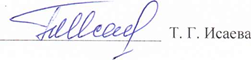 